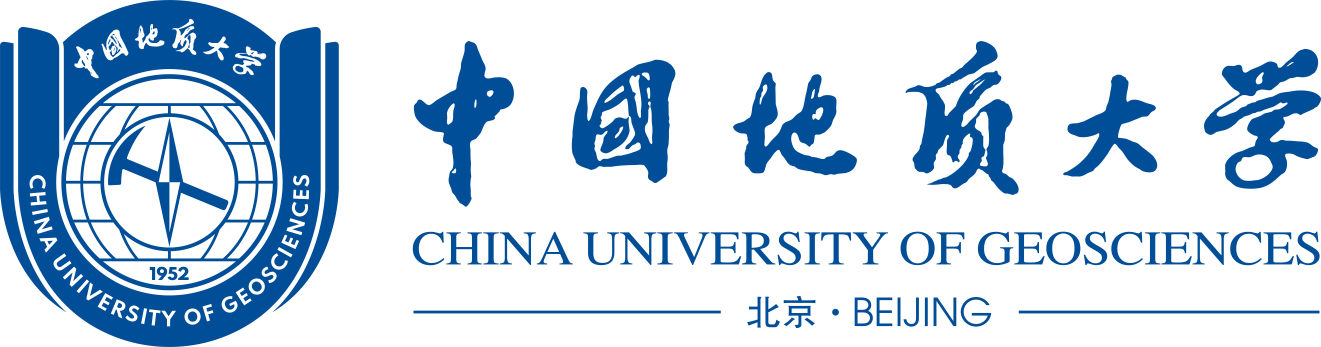 International Cooperation and Exchange Office          Tel: 0086-10-8232310582321994Fax: 0086-10-82321080Financial SupportTo the XX(国家) Embassy in BeijingDear Sir / Madam:This is to certify that Dr/Prof. XXX is the teacher of China University of Geosciences (Beijing), with the invitation from XX(邀请人)of XX(单位), he/she is going to attend the XX(会议或学术交流活动) between XX(日期) and XX(日期), 2023 and will stay in XX(国家)for XX days in XX(月份), 2023. All visiting costs of his/her will be paid by our university, including international all-round trip air tickets, meals and lodging, local expenses and insurance (valid for the entire duration of the stay, with cover of at least €30,000.00 and covering the cost of any emergency medical treatment and/or repatriation for medical reasons).It is assured that he/she will come back to resume his/her work in China University of Geosciences (Beijing) and his/her work position will be maintained. Yours sincerelyHuayan PianDeputy Director International Cooperation and Exchange Office China University of Geosciences (Beijing)